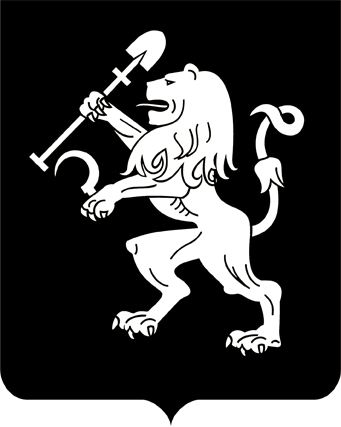 АДМИНИСТРАЦИЯ ГОРОДА КРАСНОЯРСКАРАСПОРЯЖЕНИЕО приватизации нежилых зданийпо пр-ту им. газеты «Красноярский рабочий», 30аНа основании заявления общества с ограниченной ответствен-ностью «Аварийно-диспетчерская служба» (ИНН 2462312400)                      о реализации преимущественного права на приобретение арендуемого муниципального имущества от 18.02.2020 № 4, отчетов об оценке         рыночной стоимости от 14.05.2020 № 27-2/20, 27-3/20, экспертных           заключений от 25.06.2020 № Э-0312-20-2, Э-0312-20-3, в соответствии           с Федеральными законами от 21.12.2001 № 178-ФЗ «О приватизации государственного и муниципального имущества», от 24.07.2007             № 209-ФЗ «О развитии  малого и среднего предпринимательства в Российской Федерации», от 22.07.2008 № 159-ФЗ «Об особенностях отчуждения недвижимого имущества, находящегося в государственной или             в муниципальной собственности и арендуемого субъектами малого         и среднего предпринимательства, и о внесении изменений в отдельные законодательные акты Российской Федерации», решением Красноярского городского Совета депутатов от 19.03.2019 № 2-29 «Об установлении срока рассрочки оплаты приобретаемого субъектами малого                и среднего предпринимательства арендуемого недвижимого имущества, находящегося в муниципальной собственности, при реализации                преимущественного права на приобретение данного имущества»,               Положением о порядке и условиях приватизации муниципального имущества в городе Красноярске, утвержденным решением Красноярского городского Совета от 21.12.2004 № 4-69, руководствуясь ст. 45, 58, 59 Устава города Красноярска, распоряжением Главы города от 22.12.2006 № 270-р:1. Приватизировать нежилые здания в соответствии с перечнем   согласно приложению.2. Предоставить обществу с ограниченной ответственностью «Аварийно-диспетчерская служба»:1) преимущественное право на приобретение арендуемых нежилых зданий в соответствии с перечнем согласно приложению по цене                     620 000 (шестьсот двадцать тысяч) рублей, равной их рыночной стоимости согласно отчетам об оценке;2) рассрочку оплаты нежилых зданий на пять лет. Сумма платежа вносится ежемесячно не позднее 10-го числа равными долями.3. Настоящее распоряжение разместить на официальном сайте              администрации города.Исполняющий обязанности заместителя Главы города –руководителя департамента муниципального имущества и земельных отношений                                                            И.П. БиезайсПриложение к распоряжениюадминистрации городаот____________№__________ПЕРЕЧЕНЬобъектов недвижимого имущества30.07.2020№ 2373-недв№ п/пНаименованиеобъектаАдрес (местоположение) объектаОбщаяплощадь, кв. мРыночная стоимостьсогласно оценке,руб.№ п/пНаименованиеобъектаАдрес (местоположение) объектаОбщаяплощадь, кв. мРыночная стоимостьсогласно оценке,руб.1Нежилое здание1-этажное, кадастровый номер 24:50: 0000000:162817Красноярский край, г. Красноярск, Ленинский район, пр-т им. газеты «Красноярский рабочий», 30а43,9491 000,002Нежилое здание1-этажное, кадастровый номер 24:50: 0000000:175855Красноярский край, г. Красноярск, Ленинский район, пр-т им. газеты «Красноярский рабочий», 30а11,5129 000,00ИтогоИтогоИтогоИтого620 000,00